新 书 推 荐中文书名：《从河到海：造就西部铁路战争的不为人知的故事》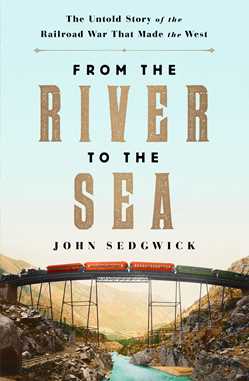 英文书名：FROM THE RIVER TO THE SEA: THE UNTOLD STORY OF THE RAILROAD WAR THAT MADE THE WEST作    者：John Sedgwick出 版 社：Simon & Schuster代理公司：ANA/Lauren Li页    数：352页出版时间：2021年6月代理地区：中国大陆、台湾审读资料：电子稿类    型：非小说内容简介：这本书完整生动地讲述了一段最富戏剧性、且从未被讲述过的历史故事——有关有史以来最伟大的铁路战争的故事，圣达菲和格兰德河的勇敢领导人为了夺取、控制，并创造美国的西部而进行了交战。现在想来，这场战役是十分了不起的，但是在19世纪70年代的美国西部，大多数美国人可能知道，那里虽然也有云雾缭绕的山峰和无穷无尽的海岸线，最广袤的却还是贫瘠的苔原。1869年，第一条横贯美国的铁路把东西部连通，创造了历史，但由于该项目严重依赖联邦政府的拨款，它为两个莽撞的新铁路工人留下了机会——他们正是格兰德河后面的内战英雄，还有圣达菲的酋长，他们即将建造第一条贯穿大陆的铁路，并通过建立起一个从西部直到东部海岸的铁路帝国大发横财。铁路公司仿佛车轮上的政府：他们设定路线，选择道路，沿着铁轨建设城镇。他们的选择给圣地亚哥、圣达菲、阿尔伯克基、丹佛等偏僻的地方——最重要的是给洛杉矶——带来了生机，圣达菲在三年时间里从一个人口3万、平静如止水的小镇变成了人口15万、蓬勃发展的大城市，这在美国历史上是最具爆发性的增长。在那时候，格兰德河和圣达菲背后的两个人已经在整个西部展开了斗争，他们在西部的广大地区争夺能够获得的一切有利可图或富含银矿的路线。但是，这种企图往往会把他们引向狭窄的山口或险恶的峡谷，只能容一条轨道通行。为了取得胜利，双方都把数百名货车工人变成了有当地民兵支持的私人军队，还雇用了像道奇城的巴特·马斯特尔森（Bat Masterson）这样的传奇雇佣兵。战争使这两条铁路中必有一条陷入死亡漩涡，另一条则通往世界任何一条铁路都无法比拟的伟大。《从河到海》（From the River to the Sea）讲述了有史以来最伟大的铁路战争的史诗故事，两条铁路的工人们为了荣耀和财富，以及塑造西方未来的权力而战斗。重要卖点：一个不为人知的精彩故事：我们大多数人都熟悉第一条横贯大陆的铁路——又叫太平洋铁路——的故事，它因为连接了美国的东部与西部而创造了历史。但是，当我们谈到那个时代的惊心动魄的铁路戏剧时，这一开创性的成就还只是冰山一角。《从河到海》为历史爱好者提供了一场盛宴，它挖掘了这个国家最长、最大规模、最具爆发力的铁路战争被人们遗忘的故事，这是格兰德河铁路和圣达菲铁路之间的一场斗争，前者将落入死亡的螺旋，而后者将走向其他铁路无法比拟的伟大。为研究美国西部的形成提供了一个崭新的视角：当格兰德河和圣达菲铁路为争夺西行车手的新兴市场而相互争斗时，他们实际上在争夺的是比铺设铁轨的路线更大的东西：胜利者将塑造边境的身份。在西部人口稀少、值得一游的时候，铁路公司不得不规划出可以盈利的站点，因为这些出于投机和希望的目的，却往往创造出整个城镇。以洛杉矶为例：圣达菲在那里铺设铁轨后的头三年，它从一个人口3万的沉睡死水，变成了一个人口15万的全面发展的城市，这是美国历史上最具爆炸性增长的城市。读者深感兴趣的类型：20年前，斯蒂芬·安布罗斯（Stephen Ambrose）的《独一无二》（Nothing Like It in the World）一书以横贯大陆铁路建设的故事吸引了读者，销量超过100万册。讲述一个新的铁路故事的时机现在已经成熟，正如《大桥》（Great Bridge）和《海上之路》（The Path Between the Seas）取得的巨大成功所表明的那样，这样一个开创性的工程成就，在一个讲故事的大师手中一定具有畅销的前景。有着自己的美国故事的受人尊敬的作家：约翰·塞吉威克（John Sedgwick）是美国最古老的家族之一的后裔【也是沃霍尔偶像伊迪·塞奇威克（Edie Sedgwick）的表亲】，他在《我的血液》（Blood Moon ）中对自己的家谱进行了调查。他既是一个孜孜不倦的研究者，也是一个天才的说书人。他的最后一本书《血月》（讲述了19世纪两位切罗基酋长之间史诗般的恩怨），受到读者和评论家的一致好评。他曾为《纽约时报》（The New York Times）、《大西洋月刊》（The Atlantic）、《GQ》、《名利场》（Vanity Fair）和《绅士》（Esquire）等主要媒体撰写过大量文章，在媒体界人脉很广。作者简介：约翰·塞吉威克（John Sedgwick）是畅销书《血月：美国战争史诗和切罗基民族的辉煌》（Blood Moon: An American Epic of War and Splendor in the Cherokee Nation）和其他十二本书——四部非虚构文学作品、两部小说、一部家庭回忆录和五部合著作品——的作者。他还为《大西洋月刊》（The Atlantic）、《GQ》、《新闻周刊》（Newsweek）、《绅士》（Esquire）和《名利场》（Vanity Fair）撰写了大量文章。他的妻子是美国有线电视新闻网（CNN）分析师、《金融时报》（Financial Times）专栏作家拉娜·福鲁哈尔（Rana Foroohar），目前住在纽约布鲁克林。谢谢您的阅读！请将反馈信息发至：李文浩（Lauren Li）安德鲁·纳伯格联合国际有限公司北京代表处北京市海淀区中关村大街甲59号中国人民大学文化大厦1705室邮编：100872电话：010-82449901传真：010-82504200Email：Lauren@nurnberg.com.cn网址：http://www.nurnberg.com.cn
微博：http://weibo.com/nurnberg豆瓣小站：http://site.douban.com/110577/微信订阅号：ANABJ2002